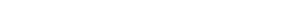 Prozess - SteckbriefProzess - SteckbriefProzess - SteckbriefProzess - SteckbriefProzess - SteckbriefProzess - SteckbriefProzess - SteckbriefProzess - SteckbriefProzess - SteckbriefProzess - SteckbriefProzess - SteckbriefProzess - SteckbriefALLGEMEINESALLGEMEINESALLGEMEINESALLGEMEINESALLGEMEINESALLGEMEINESALLGEMEINESALLGEMEINESProzessnameBerichterstattungBerichterstattungBerichterstattungProzesseigentümerDebitorenbuchhaltungProzessanalystBuchhalterProzessversion1.0Datum29.09.2013INHALTINHALTINHALTINHALTINHALTINHALTINHALTINHALTKurzbeschreibungProtokolle und Berichte erstellenProtokolle und Berichte erstellenProtokolle und Berichte erstellenProzesszielBerichte erstellenBerichte erstellenBerichte erstellenROLLENROLLENROLLENROLLENROLLENROLLENROLLENROLLENVerantw. ProzessmanagerTeamleiter der BuchhaltungTeamleiter der BuchhaltungTeamleiter der BuchhaltungProzessanwenderMitarbeiter der BuchhaltungMitarbeiter der BuchhaltungMitarbeiter der BuchhaltungProzessanwenderMitarbeiter der BuchhaltungMitarbeiter der BuchhaltungMitarbeiter der BuchhaltungZUSÄTZLICHE INFORMATIONENZUSÄTZLICHE INFORMATIONENZUSÄTZLICHE INFORMATIONENZUSÄTZLICHE INFORMATIONENZUSÄTZLICHE INFORMATIONENZUSÄTZLICHE INFORMATIONENZUSÄTZLICHE INFORMATIONENZUSÄTZLICHE INFORMATIONENProzessinputKonten und BücherKonten und BücherKonten und BücherProzessinputKonten und BücherKonten und BücherKonten und BücherProzessoutputBerichtBerichtBerichtProzessoutputBerichtBerichtBerichtProzessauslösendesEreignis (Start)Stichtag erreichtStichtag erreichtStichtag erreichtProzessauslösendesEreignis (Start)Stichtag erreichtStichtag erreichtStichtag erreichtGrob enthaltene ProzessteileDebitorensaldenliste Bericht erstellen, Offene Posten Bericht erstellen, Weitere Berichte erstellenDebitorensaldenliste Bericht erstellen, Offene Posten Bericht erstellen, Weitere Berichte erstellenDebitorensaldenliste Bericht erstellen, Offene Posten Bericht erstellen, Weitere Berichte erstellenProzesskennzahlen,MessgrößenSaldo, UmsatzSaldo, UmsatzSaldo, UmsatzProzesskennzahlen,MessgrößenSaldo, UmsatzSaldo, UmsatzSaldo, UmsatzProzesskennzahlen,MessgrößenSaldo, UmsatzSaldo, UmsatzSaldo, UmsatzProzesskennzahlen,MessgrößenSaldo, UmsatzSaldo, UmsatzSaldo, UmsatzStärkenBerichte für einen bestimmten Zeitraum um eine bessere Nachverfolgung der Abläufe zu gewährleistenBerichte für einen bestimmten Zeitraum um eine bessere Nachverfolgung der Abläufe zu gewährleistenBerichte für einen bestimmten Zeitraum um eine bessere Nachverfolgung der Abläufe zu gewährleistenVerbesserungspotentiale---Anforderungen---Beteiligte Organisationseinheiten / Stellen---Beteiligte Organisationseinheiten / Stellen---Beteiligte Organisationseinheiten / Stellen---Beteiligte Organisationseinheiten / Stellen---ProzessartFührungsprozessKernprozess UnterstützungsprozessFührungsprozessKernprozess UnterstützungsprozessProzessartFührungsprozessKernprozess UnterstützungsprozessFührungsprozessKernprozess UnterstützungsprozessProzessartFührungsprozessKernprozess UnterstützungsprozessFührungsprozessKernprozess Unterstützungsprozess